МУНИЦИПАЛЬНОЕ БЮДЖЕТНОЕ ДОШКОЛЬНОЕ ОБРАЗОВАТЕЛЬНОЕ УЧРЕЖДЕНИЕ«ДЕТСКИЙ САД №11»Адрес: 636000,Томская область, г. Северск, ул. Калинина, 4а,  тел. 54-68-25 E-mail: ds11panova@mail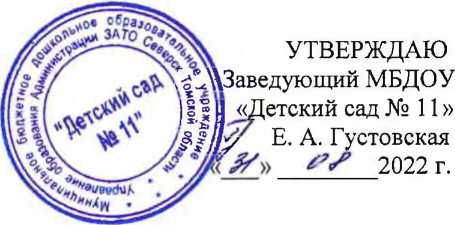 ПРИНЯТОПедагогическим советом МБДОУ «Детский сад №11» протокол № 1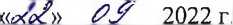 ДОПОНИТЕЛЬНАЯ ОБЩЕОБРАЗОВАТЕЛЬНАЯ ОБЩЕРАЗВИВАЮЩАЯ ПРОГРАММАВокальной студии«Страна детства»НАПРВЛЕННОСТЬ: художественнаяУровень: базовыйВозраст обучающихся: с 3 до 7 летСрок реализации: 3 года	Составитель-разработчикСивчикова О.О.Музыкальный руководительСеверск, 2022I. ЦелевойПОЯСНИТЕЛЬНАЯ ЗАПИСКА«Если у вас есть талант, поделитесь им с другими!Если вы знаете, что сказать этому миру, скажите!Если ваша душа поет, пойте!»Наталия КняжинскаяСовременная образовательная среда - это условия, в которых каждый ребенок развивается соразмерно своим способностям, интересам и потребностям. В России уделяется большое внимание развитию эстетического образования детей и подростков. На это направлена и деятельность дошкольных учреждений. Человек наделен от природы особым даром – голосом. Именно голос помогает человеку общаться с окружающим миром, выражать свое отношение к различным явлениям жизни. Певческий голосовой аппарат – необыкновенный инструмент, таящий в себе исключительное богатство красок и различных оттенков. Пользоваться певческим голосом человек начинает с детства по мере развития музыкального слуха и голосового аппарата.С раннего возраста дети чувствуют потребность в эмоциональном общении, испытывают тягу к творчеству. Именно в период детства важно реализовать творческий потенциал ребенка, сформировать певческие навыки, приобщить детей к певческому искусству, которое способствует развитию творческой фантазии. Каждый ребенок находит возможность для творческого самовыражения личности через сольное и ансамблевое пение, пение народных и современных песен с музыкальным сопровождением.Дополнительная общеразвивающая программа вокальной студии «Страна Детства», составлена в соответствии с Федеральным Законом от 29.12.2012 № 273-ФЗ «Об образовании в РФ», с примерными требованиями и методическими рекомендациями к дополнительным общеразвивающим программам, нормативно-правовых основ, регулирующих деятельность учреждений, осуществляющих  образовательную деятельность по дополнительным общеобразовательным программам. Программа является результатом модификации основе разработана на основе программ: «Камертон» Э.П. Костиной, «Ступеньки музыкального развития» Е.А. Дубровской, «Методика обучения пению детей дошкольного возраста» Т.М. Орловой и С.И. Бекиной; методике А.Н. Стрельниковой, Дмитрия Огороднова; педагогической концепции Карла Орфа.и предназначена для использования в дошкольных образовательных организациях.Программа адаптирована с учетом положений Федерального закона Российской Федерации от 29.12.2012 г. N 273-ФЗ «Об образовании в Российской Федерации»; Приказ Минпросвещения России от 09.11.2018 № 196 «Об утверждении Порядка организации и осуществления образовательной деятельности по дополнительным общеобразовательным программам»,  Постановления Главного государственного санитарного врача Российской Федерации от 4 июля 2014г. №41 «Об утверждении СП 2.4.3648-20 «Санитарно - эпидемиологические требования к устройству, содержанию и организации режима работы образовательных организаций дополнительного образования детей» и в соответствии с Уставом МБОУ «Детский сад №11».Новизна программыПосле проведенного анализа литературы было определенно, что в программе «Камертон» Э.П. Костиной реализуется всесторонний целостный подход к музыкальному развитию ребенка в дошкольном возрасте. Целью программы является разностороннее и полноценное музыкальное образование (развитие, воспитание, обучение) детей от рождения до семи лет, соответствующее их возрастным особенностям. Ядром программы являются задачи овладения ребенком всеми видами детской музыкальной деятельности, поскольку доказано, что только в процессе овладения деятельностью у ребенка развиваются его способности, познавательные процессы и личностные новообразования, т.е. осуществляется полноценное развитие личности ребенка. В программе «Ступеньки музыкального развития» Е.А. Дубровской предполагается обязательное взаимодействие педагогов ДОУ и родителей, педагогическое сотворчество в воспитании и развитии детей. Задачи по организации музыкальной деятельности детей есть как у музыкально руководителя, так и у воспитателя, и у родителей. «Методика обучения пению детей дошкольного возраста» Т.М. Орловой и С.И. Бекиной ставит своей целью помочь педагогам дошкольных учреждений понять содержание работы над песней, научить видеть ближнюю и дальнюю перспективу с учетом последовательности и постепенности усложнения заданий. Основная часть пособий содержит учебный песенный материал. Соединив все это воедино и была создана наша программа.На основе этой программы в МБДОУ детский сад №11 была создана вокальная студия «Страна Детства», в котором занимаются воспитанники от 3-х до 7 –лет. Особенность программы в том, что она разработана для одаренных детей дошкольного возраста, которые имеют ярко-выраженные музыкальные способности. В данных условиях программа вокальной студии - это механизм, который определяет содержание обучения вокалу дошкольников, методы работы музыкального руководителя по формированию и развитию вокальных умений и навыков, приемы воспитания вокалистов. Новизна программа в первую очередь в том, что в ней представлена структура индивидуального педагогического воздействия на формирование устойчивых умений и навыков у музыкально одаренных воспитанников детского сада.Актуальность программыПение является весьма действенным методом эстетического воспитания. В процессе изучения вокала (в том числе эстрадного) дети осваивают основы вокального исполнительства, развивают художественный вкус, расширяют кругозор, познают основы актерского мастерства. Самый короткий путь эмоционального раскрепощения ребенка, снятия зажатости, обучения чувствованию и художественному воображению - это путь через игру, фантазирование.Именно для того, чтобы ребенок, наделенный способностью и тягой к творчеству, развитию своих вокальных способностей, мог овладеть умениями и навыками вокального искусства, само реализоваться в творчестве, научиться голосом передавать внутреннее эмоциональное состояние, разработана программа вокальной студии «Страна Детства», направленная на духовное развитие воспитанников.Педагогическая целесообразность программыВ последнее время во всем мире наметилась тенденция к ухудшению здоровья детского населения. Можно утверждать, что кроме развивающих и обучающих задач, пение решает еще немаловажную задачу - оздоровительно-коррекционную. Пение благотворно влияет на развитие голоса и помогает строить плавную и непрерывную речь. Групповое пение представляет собой действенное средство снятия напряжения и гармонизацию личности. С помощью группового пения можно адаптировать индивида к сложным условиям или ситуациям. Для детей с речевой патологией пение является одним из факторов улучшения речи. Для детей всех возрастов занятия в вокальной студии «Страна Детства» - это источник раскрепощения, оптимистического настроения, уверенности в своих силах, соматической стабилизации и гармонизации личности. Программа обеспечивает формирование умений певческой деятельности и совершенствование специальных вокальных навыков: певческой установки, звукообразования, певческого дыхания, артикуляции, ансамбля; координации деятельности голосового аппарата с основными свойствами певческого голоса, слуховые навыки. Со временем пение становится для ребенка эстетической ценностью, которая будет обогащать всю его дальнейшую жизнь.Цель программыЦелью данной программы является развитие творческого потенциала музыкально одаренного ребенка, формирование его эстетической культуры, посредством приобщения к вокальному искусству, поэтическому слову и фольклору.Задачи программы1.Формирование устойчивого интереса к пению.2.Обучение выразительному пению.3.Обучение певческим навыкам.4.Развитие слуха и голоса детей.5.Формирование голосового аппарата.6.Развитие музыкальных способностей: ладового чувства, музыкально-слуховых представлений, чувства ритма.7.Сохранение и укрепление психического здоровья детей.8.Приобщение к концертной деятельности (участие в конкурсах и фестивалях детского творчества).9.Создание комфортного психологического климата, благоприятной ситуации успеха.Данная программа позволяет:- в условиях детского дошкольного учреждения через дополнительное образование расширить возможности образовательной области «Вокальное искусство»;- ориентировать на развитие творческого потенциала и музыкальных способностей воспитанников разных возрастных групп в вокальной студии за 3 года обучения соразмерно личной индивидуальности;- включать в занятия упражнений дыхательной гимнастики по методике А.Н. Стрельниковой;- использовать речевые игры и упражнения, которые разработаны по принципу педагогической концепции Карла Орфа (развитие у детей чувство ритма, формирование дикции, артикуляции, введение в мир динамических оттенков, знакомство с музыкальными формами);- использовать игровые задания, что повышает мотивацию детей к занятиям, развивает их познавательную активность;- содержание программы вокального кружка «Страна Детства» может стать основой для организации учебно-воспитательного процесса по индивидуальной траектории, развития вокальных умений и навыков как групп воспитанников, так и отдельно взятых детей;- для воспитанников с яркими вокальными данными предусмотрена индивидуальная работа;- песенный репертуар подобран с учетом природного, народного и светского календаря; тематических праздников и других мероприятий по совместному плану воспитательной направленности ДОУ;Ведущие теоретические идеи, принципы и технологииРазвитие творческих вокальных способностей и духовное воспитание личности в разное время было предметом особой заботы педагогической общественности и сообщества деятелей культуры. Как и какими средствами решать проблему развития детского голоса и воспитывать душу? Как помочь ребенку разобраться в огромном количестве вокальной музыки, как лучше познакомить с замечательными гражданскими, лирическими, комедийными песнями, которые приятно и легко слушать, и радостно и желанно исполнять? Как показать малышу, что хорошая музыка возвышает человека, делает его чище и благороднее?В программу заложены принципы музыкальной педагогики Карла Орфа - ценность заключается в том, что они являются одной из эффективных форм психологического переключения во время занятий; развивают двигательные способности, музыкальной память, чувство ритма, речевое интонирование, развитие музыкального слуха.В основу программы легли рекомендации по развитию певческого голоса П.В. Голубевой, заслуженного деятеля искусств УССР, профессора Харьковской консерватории; а также методика обучения вокалу Дмитрия Огороднова (алгоритмы вокала, способствующие выработке певческого дыхания, воспитанию самоконтроля, слухового, зрительного, интонационного внимания, умения слышать и слушать себя).Классические методики, которые используются при реализации программы, позволяют научить воспитанников слышать и слушать себя, осознавать и контролировать свою певческую природу, владеть методами и приемами, снимающие мышечные и психологические зажимы.Вокальная педагогика учитывает, что каждый обучающийся есть неповторимая индивидуальность, обладающая свойственными только ей психическими, вокальными и прочими особенностями и требует всестороннего изучения этих особенностей и творческого подхода к методам их развития.Методические принципы педагогического процесса:-принцип единства художественного и технического развития пения;- принцип гармонического воспитания личности;- принцип постепенности и последовательности в овладении мастерством пения, от простого к сложному;- принцип успешности;- принцип соразмерности нагрузки уровню и состоянию здоровья сохранения здоровья ребенка;- принцип творческого развития;- принцип доступности;- принцип ориентации на особенности и способности – природосообразности ребенка;- принцип индивидуального подхода;- принцип практической направленности.В основу разработки программы вокальной студии «Страна Детства» положены технологии, ориентированные на формирование общекультурных компетенций обучающихся:- технология развивающего обучения;- технология индивидуализации обучения;- личностно-ориентированная технология;- компетентностного и деятельностного подхода.Программа рассчитана на 3 года обучения – младшая, средняя и старшая группы. Младшая группа (3 -5 лет) – первый год обучения 15 мин средняя группа (5-7 лет) – второй год обучения 20 мин. старшая группа ( 6-7 лет)-  третий год обучения 30 минЗанятия 2 раза в неделю по 15-30 минут (в зависимости от возраста). Всего в году – 72 занятия. Это позволяет педагогу правильно определять методику занятий, распределить время для теоретической и практической работы. Состав участников студии от 8 до 15 человек.В этом возрасте проявляются творческие способности каждого учащегося. Наиболее подходящей формой для реализации данной программы: вокальная студия. Условиями отбора детей в вокальную студию являются: их желание заниматься именно этим видом искусства и способность к систематическим занятиям. В процессе занятий возможен естественный отбор детей, способных заниматься пением, по принципу их одаренности. Предусматривается возможность индивидуальных певческих занятий с солистами, а так же небольшими группами, дуэтами, трио. Время, отведенное для индивидуальной работы, педагог может использовать для дополнительных занятий с вновь принятыми детьми. Занятия проводятся индивидуально с каждым солистом и одно занятие в группе.Программа предусматривает сочетание как групповых, так индивидуальных занятий, методику вокального воспитания детей, комплекс воспитательных мероприятий: вечера отдыха, встречи с интересными людьми, совместную работу педагога, родителей и детей. Программа предполагает различные формы контроля промежуточных и конечных результатов.Методы контроля и управления образовательным процессом - это наблюдение педагога в ходе занятий, анализ подготовки и участия воспитанников вокальной студии в школьных мероприятиях, оценка зрителей, членов жюри, анализ результатов выступлений на различных мероприятиях, конкурсах. Принципиальной установкой программы (занятий) является отсутствие назидательности и прямолинейности в преподнесении вокального материала.Формы и режим занятийЗанятия могут проходить со всем коллективом, по подгруппам, индивидуально.Беседа, на которой излагаются теоретические сведения, которые иллюстрируются поэтическими и музыкальными примерами, наглядными пособиями, презентациями, видеоматериалами.Практические занятия, где дети осваивают музыкальную грамоту, разучивают песни композиторов-классиков, современных композиторов.Занятие-постановка, репетиция - отрабатываются концертные номера, развиваются актерские способности детей.Заключительное занятие, завершающее тему – занятие-концерт. Проводится для самих детей, педагогов, гостей.На занятиях по сольному пению используются следующие методы обучения:– наглядно-слуховой;– наглядно-зрительный;– репродуктивный;Одним из ведущих приёмов обучения пению детей является демонстрация педагогом академической манеры пения.Схема занятия:– настройка певческих голосов: комплекс упражнений для работы над певческим дыханием (2–3 мин);– дыхательная гимнастика;– речевые упражнения;– распевание;– пение вокализов;– работа над произведением;– анализ занятия;– задание на дом.Концерты и выступления.Репертуар подбирается с учетом возрастных особенностей участников студии. Песни с хореографическими движениями, или сюжетными действием должны быть значительно легче в вокальном отношении, чем вся остальная программа, так как при их исполнении внимание ребят, кроме пения, занято танцевальными движениями или актерской игрой.Концертная программа режиссируется с учетом восприятия ее слушателями, она должна быть динамичной, яркой, разнообразной по жанрам. Участие в концертах, выступление перед родителями и перед своими сверстниками – все это повышает исполнительский уровень детей и воспитывает чувство гордости за себя.Творческий отчет проводится один раз в конце учебного года.Структура занятияЗанятие включает в себя:1. Распевание.Работая над вокально-хоровыми навыками детей необходимо предварительно «распевать» воспитанников, а определенных упражнениях. Начинать распевание попевок (вокализа, упражнений) следует в среднем, удобном диапазоне, постепенно транспонируя его вверх и вниз по полутонам. Для этого отводится не менее 10 минут. Время распевания может быть увеличено, но не уменьшено. Задачей предварительных упражнений является подготовка голосового аппарата ребенка к разучиванию и исполнению вокальных произведений. Такая голосовая и эмоциональная разминка перед началом работы - одно из важных средств повышения ее продуктивности и конечного результата.2. Пауза.Для отдыха голосового аппарата после распевания необходима пауза в 1-2 минуты (физминутка).3. Основную часть.Работа направлена на развитие исполнительского мастерства, разучивание песенного репертуара, отдельных фраз и мелодий по нотам. Работа над чистотой интонирования, правильной дикцией и артикуляцией, дыхания по фразам, динамическими оттенками.4. Заключительная часть.Пение с движениями, которые дополняют песенный образ и делают его более эмоциональным и запоминающимся. Работа над выразительным артистичным исполнением.Методические приемы:1. Приемы разучивания песен проходит по трем этапам:-знакомство с песней в целом (если текст песни трудный прочитать его как стихотворение, спеть без сопровождения)-работа над вокальными и хоровыми навыками;-проверка знаний у детей усвоения песни.2. Приемы, касающиеся только одного произведения:-споем песню с полузакрытым ртом;-слоговое пение («ля», «бом» и др.);-хорошо выговаривать согласные в конце слова;-произношение слов шепотом в ритме песни;-выделить, подчеркнуть отдельную фразу, слово;-настроиться перед началом пения (тянуть один первый звук);-задержаться на отдельном звуке и прислушаться как он звучит;-обращать внимание на высоту звука, направление мелодии;-использовать элементы дирижирования;-пение без сопровождения;-зрительная, моторная наглядность.3. Приемы звуковедения:-выразительный показ (рекомендуется аккапельно);-образные упражнения;-вопросы;-оценка качества исполнение песни.Характеристика возрастных возможностей певческих навыков детей от 3 до 5 лет- используют различные типы дыхания (ключичное, грудное, нижнереберное, смешанное);- мелодии песен исполняют в медленном и среднем темпе;- певческая дикция, в основном, нечеткая и неясная;- отсутствие отдельных звуков в речи;- не могут следить за чистотой певческой интонации;- поют мелодию не всегда верно;- отмечается неуверенность, зажатость и робость при исполнении песен на аудитории.Задачи.1. Развивать музыкальные способности ребенка.2. Развивать певческие навыки.3. Через музыкальную деятельность развивать эмоционально-волевую сферу ребенка.4. Учить преодолевать робость и стеснение, снимать напряженность и зажатость.Предполагаемый результатРебенок умеет:-проговаривать скороговорки, потешки, прибаутки, слова выученных песен.-петь попевки, распевки, песни, интонировать в пределах ре-ля.-самостоятельно исполнять большинство песен, разученных в течение года.-исполнять песню напевно, выводить на одном дыхании слова и короткие фразы.-достаточно уверенно прохлопать ритм простейших песен.-импровизировать голосом короткую фразу.-достаточно эмоционально передать содержание песни.-достаточно уверенно выступать на сцене с другими участника коллектива.Характеристика возрастных возможностей певческих навыков детей от 5 до 7 лет- происходит координация слуха и голоса; музыки и движения;- певческий диапазон в пределах ре –си, ре – до;- способен петь более сложные по мелодическим и ритмическим особенностям песни;- голос становится более звонким;- отсутствие отдельных звуков в речи;- способен следить за певческой интонацией, контролировать и исправлять неточности своего пения;- ребенок способен петь на одном дыхания целые фразы и предложения;- певческая дикция у большинства детей правильная;- хоровое пение отличается слаженностью голосов по тембру и динамическим оттенкам.Предполагаемый результатРебенок умеет:-проговаривать скороговорки, потешки, прибаутки, слова выученных песен.-петь попевки, распевки, песни, интонировать в пределах ре-си.-самостоятельно исполнять большинство песен, разученных в течение года.-исполнять песню напевно, выводить на одном дыхании целые фразы.-уверенно прохлопать ритм простейших песен.-импровизировать голосом короткую фразу.-достаточно эмоционально передать содержание песни.-выступать в качестве солиста целой песни или отдельной части (куплета).-достаточно уверенно исполнить песню в дуэте, трио или квартете.-выступать на сцене с другими участника коллектива.Пути реализации программыВ работе по пению с детьми следует учитывать не только психические, но и физические особенности развития ребенка. Голосовой аппарат ребенка, в отличие от взрослого, очень хрупкий, нежный и непрерывно растет в соответствии с развитием всего организма. Гортань с голосовыми связками в 2-2,5 раза меньше, чем у взрослого. Голосовые связки тонкие, короткие. Звук, образовавшийся в гортани очень слабый. Он усиливается резонаторами. Различают верхний головной резонатор (полости глотки, рта и носа) и нижний, грудной (полости трахеи и бронхов). У детей грудной резонатор слабо развит, преобладает головной. Поэтому детский голос очень легкий, не сильный, но звонкий.Резонаторы предают звуку разную окраску. При форсировании звука вовремя пении детей развивается неприятное, несвойственное им низкое звучание. Дети дошкольного возраста поют, как правило, фальцетом. Фальцетное звучание лишено какой-либо насыщенности (бес тембровое).Не велик и диапазон. При правильной постановке голоса дети шести лет могут петь чисто, свободно, звонко, примерно в пределах (до) ре 1- (до) ре 2. Прежде, чем начать обучать детей пению, надо их познакомить с правилами пения, или певческой установкой.Певческая установка – это правильное положение корпуса при пении, от которого в большой степени зависит качества звука и дыхания. При обучении детей пению, надо следить за тем, как дети сидят, стоят, держат голову, корпус, как открывают рот.Певческая установка (правила пения)-Сидеть (стоять) ровно;-Не сутулиться;-Корпус и шею не напрягать;-Голову держать прямо, не запрокидывая ее и не опуская, но без напряжения;-Дыхание брать свободно (не брать в середине слова);-Петь естественным голосом, избегая резкого, форсированного звучания;-Рот надо открывать вертикально, а не растягивать в ширину во избежание крикливого, «белого» звука;-Нижняя челюсть должна быть свободна, губы подвижны, упруги.Звукообразование при правильной постановке голоса должно быть звонким и легким. Для правильного звукообразования большое значение имеет четкая работа голосового аппарата (нижней челюсти, губ, мягкого неба с маленьким язычком). Со звукообразованием тесно связано такое качество звука, как напевность. Учить детей петь протяжно, напевно, вырабатывать навык кантилены. Этот навык необходим в пении и освоить его легко в дошкольном возрасте, но гораздо труднее позднее. Протяженность в пении зависит от правильно взятого дыхания и от преобладания гласных. Развитию протяжности помогает пение песен, написанных в умеренном или в медленном темпе, а также разучивание песен сначала в замедленном темпе.Формирование правильного певческого звучания голоса ребенка (звукообразования) происходит не само по себе, а подчиняется определенным закономерностям, которые можно освоить в следующей последовательности:1. На отдельных гласных звуках (или их сочетаний с согласным [у], найти естественное, непринужденное, без напряжения и форсирования интонационно- чистое и приятное по тембру звучание голоса). Этому соответствует самая удобная часть диапазона голоса для ребенка – средняя.2. Найденное правильное звучание голоса на отдельных участках диапазона перенести на пение других гласных, слогов и целых слов в различных участках диапазона голоса ребенка. Сила звука должна быть негромкой, умеренной по звучанию.3. Путем выполнения многочисленных вариантов певческих упражнений, сохраняя найденную свободную и удобную координацию всех мышечных систем голосового аппарата ребенка, добиваться автоматизации движений всего голосового аппарата.Усвоив в дошкольном возрасте такую «технику пения», т.е. автоматизацию певческих навыков, ребенок в дальнейшем освобождается от скованности и напряженности, хаотичности мышечных движений, лежащих в основе голосообразования.Дикция- (правильность и ясность произношения слов) формируется постепенно. Многие дети имеют речевые дефекты: картавость, шепелявость, над устранением которых приходится долго работать. Отсутствие ясной и четкой дикции делает пение вялым и слабым. Без четкой дикции невозможно донести до слушателя содержание исполняемого произведения. Исполнение текста должно быть четким, осмысленным, выразительным. Надо уметь подчеркивать голосом логические ударения. Необходимо помнить, что в пении, как и в речи, ударные гласные сохраняют логическое ударение. Безударные гласные в пении тоже не изменяются, за исключением гласной [о], которая звучит как [а]. Нельзя в пении произносить безударную гласную [е] как [и]. Безударную гласную [я] можно произносить светло, ярко, как [я], менее ярко как [е], но ни в коем случае не как [и]. Согласные выговариваются по возможности быстро и четко, чтобы как можно меньше препятствовать звучанию голоса на гласных. Для выработки навыка выразительной дикции рекомендуется использовать: упражнения артикуляционной гимнастики, скороговорки, чистоговорки, речевые зарядки, ритмодекламации.Дыхание. Основой вокально- хоровой техники является навык правильного певческого дыхания, т. к. от него зависит качество звука голоса. Навык певческого дыхания (такого, как у взрослого певца) выработать у ребенка дошкольного возраста практически невозможно. Однако при упорной индивидуальной работе с ребенком, можно освоить технику распределения дыхания, состоящую из 3-х моментов, освоение которых может стать основой формирования правильной техники певческого дыхания. Это:1. Короткий бесшумный вдох, не поднимая плеч.2. Опора дыхания – пауза или активное торможение выдоха. (Детям объясняем: «вдохнули воздух и задержали его в животе, как бы зафиксировали, «затормозили выдох» напряженными мышцами живота на коротенькое время- «надули шарик»).3. Спокойное, постепенное (без толчков) распределение дыхания при пении. (Объясняем детям: «медленно, через рот на звук «пф» выпускаем воздух, который вдохнули, - «сдуваем шарик»).Дыхание тесно связано с другими элементами вокально- хоровой техники: атакой звука, дикцией, динамикой, регистрами голоса, интонированием и т.д.Чистота вокальной интонации- это интонационно точное воспроизведение мелодии. Чистота интонации зависит от степени развитости музыкального слуха и объема слуховых представлений. Для достижения чистой интонации огромное значение имеет правильное дыхание, умение сосредоточиться на мелодии, различать и воспроизводить голосом звуки разной высоты. В каждой возрастной группе встречаются дети, поющие фальшиво. Одной из главных причин нечистого интонирования является слабо развитый музыкальный слух. Для достижения чистоты интонации необходимо:-выбирать песни, удобные по диапазону для данной группы детей; с короткими фазами, между которыми можно брать дыхание;-давать детям слушать песни в хорошем исполнении взрослых и детей;-систематически повторять с детьми разученные песни и при этом петь их без инструментального сопровождения;-петь небольшими подгруппами и по одному;-вырабатывать у детей умение себя слушать, осознавать качество своего исполнения;-транспонировать мелодию в ту тональность, в которой детям удобно петь, и постепенно, по полутонам, довести ее до нужного уровня.Для достижения более высокого звучания кроме репертуарных песен можно давать детям короткие упражнения на небольших интервалах (секунда, терция, кварта).Процесс обучения детей пению требует элементарной последовательности и систематичности (от простого к сложному), т.е. постепенного последовательного «впевания» сначала двух, потом трех звуков и так далее с постепенным расширением диапазона голоса.Ансамбль- стройное, слитное пение у детей достигается постепенно. В пении хором необходимо приучать детей слушать себя и других и сливаться с общим пением, следить, чтобы ни один голос не выделялся.Охрана детского голосаДетский голос обладает особыми качествами, отличающимися от качеств голоса взрослых. Детские голосовые связки короткие и тонкие по сравнению со связками взрослых – отсюда и особое звучание детских голосов. Легкие у детей также очень малы по своей емкости, поэтому сила голоса ограничена. Чрезмерно громкое пение гибельно отражается на голосовых связках детей. Малейшее напряжение голоса приводит к тому, что он теряет необходимую легкость, приобретает неприятный горловой характер и переходит в крик. Громкий разговор, пение, крик не только портят голосовые связки, но и понижают слух. Большинство песен для детского сада соответствуют диапазону голоса детей дошкольного возраста. Но часто дети начинают петь взрослые песни, и хотя это нравится родителям, ребенку это наносит большой вред. Он не может проникнуть в смысл и содержание песни, поэтому вместо выразительного исполнения, наблюдается кривляние или попытка неумелого подражания. При таком пении не только портится художественный вкус ребенка, но и наносится вред голосовому аппарату.Нужно удерживать детей от громкого пения; следить, чтобы в повседневной жизни дети не кричали, не визжали; не пели на улице при температуре воздуха ниже +18ْ С и влажности выше 40-60%.II. СодержатальныйУчебно-тематический план1 год обучения (сентябрь – май)(3-4 года)Содержание программы1 год обучения (3-4 года) (сентябрь – май)
1. Коммуникативная игра-приветствиеОсвоение пространства, установление контактов, психологическая настройка на работу«Приветствие», Модель И. Евдокимовой. «Здравствуйте», Картушина2. Артикуляционная гимнастика по системе В. ЕмельяноваРазвивать певческий голос, способствовать правильному звукообразованию, охране и укреплению здоровья детейПаровоз» - короткий вдох, долгий выдох;«Машина» - вибрация губ, «Самолет» - на звук «У» (протяжно, на цепном дыхании, повышая и понижая голос)3. Интонационно-фонетические упражненияУпражнять в точном интонировании трезвучий, удерживать интонации на повторяющихся звуках. Выравнивание гласных и согласных звуков. Следить за правильной певческой артикуляциейПропевание гласных «А-О-У-И-Э» в разной последовательности4. Скороговорки. ЧистоговоркиУчить детей четко проговаривать текст, включая в работу артикуляционный аппарат; Проговаривать с разной интонацией (удивление, повествование, вопрос, восклицание), темпом (с ускорением и замедлением, не повышая голоса), интонацией (обыгрывать образ и показывать действия). Петь на одном звуке. (Далее задачи те же)«Говорил попугай попугаю»,«Тигры»,«Вез корабль карамель»,«Кит-рыба»5. Упражнения для распеванияУпражнять детей в чистом интонировании поступенного и скачкообразного движения мелодии вверх и вниз.«Котенок и бабочка»,«Птичка и Лиса»,«Машенька и Медведь»,А. Евтодьевой.6. Песни1.Учить детей петь естественным голосом, без напряжения, правильно брать дыхание между музыкальными фразами и перед началом пения;2.Учить детей исполнять песни легким звуком в подвижном темпе и напевно в умеренном;3.Петь естественным звуком, выразительно, выполнять логические ударения в музыкальных фразах, отчётливо пропевать гласные и согласные в словах.4.Учить детей исполнять песни а капелла.«Родная песенка», музыка Ю. Чичкова, слова П. Синявского,«Вишенки-сережки», С. Преображенская,«Осень долгожданная», слова и музыка Я. Жабко,«Подарил колечко», М. Новик,«Моя Россия», слова Н. Соловьёвой, музыка Г. Струве,«Мы маленькие куколки», Н.Литвиненко,«Наша Россия прекрасна!», музыка и слова З. Роот,«Если добрый ты», музыка Б. Савельева, слова М. Пляцковского.Учебно-тематический план2 год обучения (сентябрь – май)(4-5 года)Содержание программы2 год обучения (4-5 года)Игра-приветствиеПсихологическая настройка на занятиеУпражнения:«В гости»,«Здравствуйте», М. Картушина.Артикуляционная гимнастика по системе В. ЕмельяноваПодготовка голосового аппарата к дыхательным, звуковым играм, пению. Способствовать правильному звукообразованию, охране и укреплению здоровья детейУпражнения:«Обезьянки».«Весёлый язычок».Интонационно-фонетические упражненияУпражнять в точном интонировании трезвучий, удерживать интонации на повторяющихся звуках. Выравнивание гласных и согласных звуков. Формировать звучание голоса ближе к фальцетному. Следить за правильной певческой артикуляциейПропевание гласных «А-О-У-И-Э» в разной последовательностиСкороговорки. ЧистоговоркиУчить детей чётко проговаривать текст, включая в работу артикуляционный аппарат; Проговаривать с разной интонацией (удивление, повествование, вопрос, восклицание), темпом (с ускорением и замедлением, не повышая голоса), интонацией (обыгрывать образ и показывать действия). Петь на одном звуке. (Далее задачи те же)Няня мылом мыла Милу…»«Сорок сорок ели сырок…»Знакомый материалУпражнения для распеванияРасширять диапазон детского голоса. Учить точно попадать на первый звук. Слышать и передавать поступенное и скачкообразное движение мелодии. Самостоятельно попадать в тонику«Фокус-покус»,«Чудо-лесенка»,«Храбрый портняжка» А. ЕвтодьевойПение 1. Продолжать учить детей петь естественным голосом, без напряжения, правильно брать дыхание между музыкальными фразами и перед началом пения;2. Петь выразительно, передавая динамику не только куплета к куплету, но и по музыкальным фразам;3. Выполнять паузы, точно передавать ритмический рисунок, делать логические (смысловые) ударения в соответствии с текстом песен;4. Петь лёгким, подвижным звуком, напевно, широко, с музыкальным сопровождением и без него.«Наша-бабушка», студия Родники,«Пестрый колпачок» Г. Струве,«Чудо-балалайка», З. Роот,«А я игрушек не замечаю», слова Т. Графчикова, музыка Е.Лучникова,«Мама», слова и музыка А. ПетрящевойУчебно-тематический план3 год обучения (сентябрь – май)(5-6 лет)Содержание программы3 год обучения (5-6 лет)(сентябрь – май)Коммуникативная игра-приветствиеОсвоение пространства, установление контактов, психологическая настройка на работу«Приветствие», модель И. Евдокимовой.«Здравствуйте», КартушинаАртикуляционная гимнастика по системе В. ЕмельяноваРазвивать певческий голос, способствовать правильному звукообразованию, охране и укреплению здоровья детей. Подготовить речевой аппарат к работе над развитием голоса«Лошадка» - прищёлкивание, язычок;«Паровоз» - Короткий вдох, долгий выдох;«Машина» - вибрация губ.«Самолёт» - на звук «У» (протяжно, на цепном дыхании, повышая и понижая голос)Интонационно-фонетические упражненияУчить детей «рисовать» голосом, изображать звуковой кластер;Учить детей соотносить своё пение с показом рук, добиваясь при этом осмысленного, эстетичного, выразительного и разнообразного музыкального действия. Использовать карточки для работы руками по извлечению звукаПропевание гласных «А-О-У-И-Э» в разной последовательности«По волнам»,«Качели»,«По кочкам»Скороговорки, стихиУчить детей чётко проговаривать текст, включая в работу артикуляционный аппарат; Развивать образное мышление, мимику, эмоциональную отзывчивость. Учить детей использовать различные эмоциональные выражения: грустно, радостно, ласково, удивлённо и т.дПроговаривание текста песен, попевок.«Уточка»,«На дворе трава».Знакомый репертуарУпражнения для распеванияЗакреплять у детей умение чисто интонировать при поступенном движении мелодии, удерживать интонацию на одном повторяющемся звуке; точно интонировать интервалы. Упражнять в точной передаче ритмического рисунка мелодии хлопками во время пения«Храбрый портняжка»,«Золушка и сестры» А. Евтодьевой,«Гроза»,Знакомый репертуарПение 1.Побуждать детей к активной вокальной деятельности.2.Учить детей петь в унисон, а капелла.3.Отрабатывать перенос согласных, тянуть звук как ниточку.4.Способствовать развитию у детей выразительного пения, без напряжения, плавно, напевно.5.Развивать у детей умение петь под фонограмму.6.Формировать сценическую культуру (культуру речи и движения)«Белые снежинки» слова И. Шефрана,музыка Г. Гладкова«Зимняя сказка» сл. А. Усачева, музыкаА. Пинегина,«Хоровод снежинок», слова В. Волгиной, музыка А. Филиппенко,«Сказка не кончается», музыкаГ. Левкодимова, слова В. Степанова,«Снежная сказка», музыка и словаВ. Лемит,«Если снег идет», музыка В. Семенов, слова Л. ДымоваУчебно-тематический план4 год обучения (сентябрь – май)(6-7 лет)Содержание программы4 год обучения (сентябрь – май)(6-7 лет)Коммуникативная игра-приветствиеОсвоение пространства, установление контактов, психологическая настройка на работу«Приветствие»Модель И. Евдокимовой.«Здравствуйте» КартушинаАртикуляционная гимнастика по системе В. ЕмельяноваПодготовить речевой аппарат к дыхательным и звуковым играм.      Развивать дикцию и артикуляциюРабота с губами: (покусать зубами верхнюю и нижнюю губу). Упражнение «Я обиделся»,«Я радуюсь»Интонационно-фонопедические упражненияУчит детей ощущать и передавать интонацию в пении упражнений. Учить детей «рисовать» голосом, пропевать ультразвук. Учить детей соотносить своё пение с показом рук, добиваясь при этом осмысленного, эстетичного, выразительного и разнообразного музыкального действия. Использовать карточки для работы руками по извлечению звука«Крик ослика» (Й – а...)«Крик в лесу» (А – у).«Крик чайки» (А! А!).«Кричит ворона» (Кар).«Скулит щенок» (И-и-и)«Пищит больной котёнок» (Мяу жалобно)Скороговорки. СтихиУчить детей чётко проговаривать текст, включая в работу артикуляционный аппарат. Формировать слуховое восприятие. Учить детей использовать различные эмоциональные выражения: грустно, радостно, ласково, удивлённоЧтение текста песен.Знакомый репертуарУпражнения для распеванияПродолжать работу над развитием голоса детей.Петь плавно, добиваясь чистоты звучания каждого интервала«Волк и красная шапочка»,«По щучьему веленью», А. ЕвтодьевойПение 1. Продолжать учить детей петь естественным голосом, без напряжения, правильно брать дыхание между музыкальными фразами и перед началом пения;2. Совершенствовать умение вовремя начинать пение после музыкального вступления, точно попадая на первый звук;4. Чисто интонировать в заданном диапазоне;5. Закреплять навыки хорового и индивидуального пения с музыкальным сопровождением и без него.6. Совершенствовать исполнительское мастерство.7. Учить детей работать с микрофоном«Зима», слова и музыка М. Сидоровой,«Кабы не было зимы», музыкаЕ. Крылатова, слова Ю. Энтина,«Лучше папы друга нет», музыкаЕ. Савельева, слова М. Пляцковского,«В мире много сказок», музыка В. ШаинскогоIII. ОрганизационныйНеобходимые условие реализации программыМатериально-техническое обеспечение.1. Наличие специального кабинета (кабинет музыки).2. Наличие репетиционного зала (сцена).3. Фортепиано.4. Музыкальный центр, компьютер.5. Записи фонограмм в режиме «+» и «-».6. Медиатехника.7. Зеркало.8. Шумовые инструменты (кубики, палочки, самодельные инструменты из бросового материала).9. Нотный материал, подборка репертуара.10. Записи аудио, видео, формат CD, MP3.11. Записи выступлений, концертов.Список методического сопровожденияБогачинская; 2 изд., испр. – Москва; Изд. Центр «Академия», 2013.- 256 с.Ветлугина Н.А. Художественное творчество в детском саду [Текст]/ Н.А. Ветлугина.- Москва: Просвещение, 1974. с.39Выготский Л.С. Психология искусства [Текст]/ Л.С. Выготский.- Москва, 1968. с. 80Гончарова О.В. Теория и методика музыкального воспитания [Текст]: учебник / О.В. Гончарова, Ю.С.Теплов А.Б. Психология музыкальных способностей [Тест] / А.Б. Теплов.- Москва, Ленинград: Изд-во Академии педагогических наук РСФСР, 1947.- 334 с.Гогоберидзе А.Г., Деркунская В.А. Теория и методика музыкального воспитания детей дошкольного возраста [Текст]: учебное пособие / А.Г. Гогоберидзе, В.А. Деркунская. - Москва: Изд. центр «Академия», 2005.- 320 с.http://www.grandars.ru/student/https://ru.wikipedia.org/http://www.bibliotekar.ruПриложение 1Диагностика уровня развития певческих умений0 - не справляется с заданиемн (низкий) - справляется с помощью педагогас (средний) - справляется с частичной помощью педагогав (высокий) - справляется самостоятельно.№Тема МесяцМесяцКоличествозанятийВсего 1Вводное занятие Сентябрь 1 неделя282Музыкальность Ритм Сентябрь 2 неделя283Знакомство с инструментомСентябрь 3 неделя284Ритм – движение Сентябрь 4 неделя285Музыкальные игры Октябрь 1 неделя286Подбор репертуараОктябрь 2 неделя287Распевки, скороговоркиОктябрь 3 неделя288Ритм - движениеОктябрь 4 неделя289Сольфеджио Ноябрь 1 неделя2810Сольфеджио Ноябрь 2 неделя2811Работа над репертуаромНоябрь 3 неделя2812Распевки, скороговоркиНоябрь 4 неделя2813Восприятие музыкальных произведенийДекабрь 1 неделя2814Разбор музыкального образаДекабрь 2 неделя2815Разбор музыкального образаДекабрь 3 неделя2816Работа над репертуаромДекабрь 4 неделя2817Музыка - движениеЯнварь1 неделя2818Сценическая пластикаЯнварь2 неделя2819Сценическая пластикаЯнварь3 неделя2820Отработка репертуараЯнварь4 неделя2821Музыка - движениеФевраль 1 неделя222Музыка - движениеФевраль 2 неделя2823Музыкальные игрыФевраль 3 неделя2824Сольфеджио Февраль 4 неделя2825Игра на музыкальных инструментахМарт1 неделя2826Игра на музыкальных инструментахМарт2 неделя2827Вокал - движениеМарт3 неделя2828Сольфеджио Март4 неделя2829Музыка - движениеАпрель 1 неделя2830Сольфеджио Апрель 2 неделя2831Сольфеджио Апрель 3 неделя2832Сольфеджио Апрель 4 неделя2833Отработка репертуараМай 1 неделя2834Отработка репертуараМай 2 неделя2835Сольфеджио Май 3 неделя2836Сольфеджио Май 4 неделя2837Музыкальные игрыИюнь1 неделя2838Музыкальные игры Июнь2 неделя2839Сольфеджио Июнь3 неделя2840Сольфеджио Июнь4 неделя2841Игра на музыкальном инструменте - вокалИюль 1 неделя2842Игра на музыкальном инструменте - вокалИюль 2 неделя2843Игра на музыкальном инструменте - вокалИюль 3 неделя2844Игра на музыкальном инструменте - вокалИюль 4 неделя2845Сценическое мастерствоАвгуст 1 неделя2846Сценическое мастерствоАвгуст 2 неделя2847СольфеджиоАвгуст 3 неделя2848СольфеджиоАвгуст 4 неделя2849Итого  Итого  Итого  Итого  96№Тема МесяцМесяцКоличествозанятийВсего 1Вводное занятие Сентябрь 1 неделя282Музыкальность Ритм Сентябрь 2 неделя283Знакомство с инструментомСентябрь 3 неделя284Ритм – движение Сентябрь 4 неделя285Музыкальные игры Октябрь 1 неделя286Подбор репертуараОктябрь 2 неделя287Распевки, скороговоркиОктябрь 3 неделя288Ритм - движениеОктябрь 4 неделя289Сольфеджио Ноябрь 1 неделя2810Сольфеджио Ноябрь 2 неделя2811Работа над репертуаромНоябрь 3 неделя2812Распевки, скороговоркиНоябрь 4 неделя2813Восприятие музыкальных произведенийДекабрь 1 неделя2814Разбор музыкального образаДекабрь 2 неделя2815Разбор музыкального образаДекабрь 3 неделя2816Работа над репертуаромДекабрь 4 неделя2817Музыка - движениеЯнварь1 неделя2818Сценическая пластикаЯнварь2 неделя2819Сценическая пластикаЯнварь3 неделя2820Отработка репертуараЯнварь4 неделя2821Музыка - движениеФевраль 1 неделя222Музыка - движениеФевраль 2 неделя2823Музыкальные игрыФевраль 3 неделя2824Сольфеджио Февраль 4 неделя2825Игра на музыкальных инструментахМарт1 неделя2826Игра на музыкальных инструментахМарт2 неделя2827Вокал - движениеМарт3 неделя2828Сольфеджио Март4 неделя2829Музыка - движениеАпрель 1 неделя2830Сольфеджио Апрель 2 неделя2831Сольфеджио Апрель 3 неделя2832Сольфеджио Апрель 4 неделя2833Отработка репертуараМай 1 неделя2834Отработка репертуараМай 2 неделя2835Сольфеджио Май 3 неделя2836Сольфеджио Май 4 неделя2837Музыкальные игрыИюнь1 неделя2838Музыкальные игры Июнь2 неделя2839Сольфеджио Июнь3 неделя2840Сольфеджио Июнь4 неделя2841Игра на музыкальном инструменте - вокалИюль 1 неделя2842Игра на музыкальном инструменте - вокалИюль 2 неделя2843Игра на музыкальном инструменте - вокалИюль 3 неделя2844Игра на музыкальном инструменте - вокалИюль 4 неделя2845Сценическое мастерствоАвгуст 1 неделя2846Сценическое мастерствоАвгуст 2 неделя2847СольфеджиоАвгуст 3 неделя2848СольфеджиоАвгуст 4 неделя2849Итого  Итого  Итого  Итого  96№ТемаМесяцМесяцКоличествозанятийВсего1Вводное занятиеСентябрь1 неделя282МузыкальностьРитмСентябрь2 неделя283Знакомство с инструментомСентябрь3 неделя284Ритм – движениеСентябрь4 неделя285Музыкальные игрыОктябрь1 неделя286Подбор репертуараОктябрь2 неделя287Распевки, скороговоркиОктябрь3 неделя288Ритм - движениеОктябрь4 неделя289СольфеджиоНоябрь1 неделя2810СольфеджиоНоябрь2 неделя2811Работа над репертуаромНоябрь3 неделя2812Распевки, скороговоркиНоябрь4 неделя2813Восприятие музыкальных произведенийДекабрь1 неделя2814Разбор музыкального образаДекабрь2 неделя2815Разбор музыкального образаДекабрь3 неделя2816Работа над репертуаромДекабрь4 неделя2817Музыка - движениеЯнварь1 неделя2818Сценическая пластикаЯнварь2 неделя2819Сценическая пластикаЯнварь3 неделя2820Отработка репертуараЯнварь4 неделя2821Музыка - движениеФевраль1 неделя222Музыка - движениеФевраль2 неделя2823Музыкальные игрыФевраль3 неделя2824СольфеджиоФевраль4 неделя2825Игра на музыкальных инструментахМарт1 неделя2826Игра на музыкальных инструментахМарт2 неделя2827Вокал - движениеМарт3 неделя2828СольфеджиоМарт4 неделя2829Музыка - движениеАпрель1 неделя2830СольфеджиоАпрель2 неделя2831СольфеджиоАпрель3 неделя2832СольфеджиоАпрель4 неделя2833Отработка репертуараМай1 неделя2834Отработка репертуараМай2 неделя2835СольфеджиоМай3 неделя2836СольфеджиоМай4 неделя2837Музыкальные игрыИюнь1 неделя2838Музыкальные игрыИюнь2 неделя2839СольфеджиоИюнь3 неделя2840СольфеджиоИюнь4 неделя2841Игра на музыкальном инструменте - вокалИюль1 неделя2842Игра на музыкальном инструменте - вокалИюль2 неделя2843Игра на музыкальном инструменте - вокалИюль3 неделя2844Игра на музыкальном инструменте - вокалИюль4 неделя2845Сценическое мастерствоАвгуст1 неделя2846Сценическое мастерствоАвгуст2 неделя2847СольфеджиоАвгуст3 неделя2848СольфеджиоАвгуст4 неделя2849ИтогоИтогоИтогоИтого96№ТемаМесяцМесяцКоличествозанятийВсего1Вводное занятиеСентябрь1 неделя282МузыкальностьРитмСентябрь2 неделя283Знакомство с инструментомСентябрь3 неделя284Ритм – движениеСентябрь4 неделя285Музыкальные игрыОктябрь1 неделя286Подбор репертуараОктябрь2 неделя287Распевки, скороговоркиОктябрь3 неделя288Ритм - движениеОктябрь4 неделя289СольфеджиоНоябрь1 неделя2810СольфеджиоНоябрь2 неделя2811Работа над репертуаромНоябрь3 неделя2812Распевки, скороговоркиНоябрь4 неделя2813Восприятие музыкальных произведенийДекабрь1 неделя2814Разбор музыкального образаДекабрь2 неделя2815Разбор музыкального образаДекабрь3 неделя2816Работа над репертуаромДекабрь4 неделя2817Музыка - движениеЯнварь1 неделя2818Сценическая пластикаЯнварь2 неделя2819Сценическая пластикаЯнварь3 неделя2820Отработка репертуараЯнварь4 неделя2821Музыка - движениеФевраль1 неделя222Музыка - движениеФевраль2 неделя2823Музыкальные игрыФевраль3 неделя2824СольфеджиоФевраль4 неделя2825Игра на музыкальных инструментахМарт1 неделя2826Игра на музыкальных инструментахМарт2 неделя2827Вокал - движениеМарт3 неделя2828СольфеджиоМарт4 неделя2829Музыка - движениеАпрель1 неделя2830СольфеджиоАпрель2 неделя2831СольфеджиоАпрель3 неделя2832СольфеджиоАпрель4 неделя2833Отработка репертуараМай1 неделя2834Отработка репертуараМай2 неделя2835СольфеджиоМай3 неделя2836СольфеджиоМай4 неделя2837Музыкальные игрыИюнь1 неделя2838Музыкальные игрыИюнь2 неделя2839СольфеджиоИюнь3 неделя2840СольфеджиоИюнь4 неделя2841Игра на музыкальном инструменте - вокалИюль1 неделя2842Игра на музыкальном инструменте - вокалИюль2 неделя2843Игра на музыкальном инструменте - вокалИюль3 неделя2844Игра на музыкальном инструменте - вокалИюль4 неделя2845Сценическое мастерствоАвгуст1 неделя2846Сценическое мастерствоАвгуст2 неделя2847СольфеджиоАвгуст3 неделя2848СольфеджиоАвгуст4 неделя2849ИтогоИтогоИтогоИтого96№ п/пПоказатели (знания, умения, навыки)Оценка/бОценка/бОценка/бОценка/б№ п/пПоказатели (знания, умения, навыки)0нсв1.Качественное исполнение знакомых песен.2.Наличие певческого слуха, вокально-слуховой координации3.Умение импровизировать4.Чисто интонировать на кварту вверх и вниз, квинту и сексту5.Навыки выразительной дикции